2030 Japan Holidays2030 - Japan Calendar2030 - Japan Calendar2030 - Japan Calendar2030 - Japan Calendar2030 - Japan Calendar2030 - Japan Calendar2030 - Japan Calendar2030 - Japan Calendar2030 - Japan Calendar2030 - Japan Calendar2030 - Japan Calendar2030 - Japan Calendar2030 - Japan Calendar2030 - Japan Calendar2030 - Japan Calendar2030 - Japan Calendar2030 - Japan Calendar2030 - Japan Calendar2030 - Japan Calendar2030 - Japan Calendar2030 - Japan Calendar2030 - Japan Calendar2030 - Japan CalendarJanuaryJanuaryJanuaryJanuaryJanuaryJanuaryJanuaryFebruaryFebruaryFebruaryFebruaryFebruaryFebruaryFebruaryMarchMarchMarchMarchMarchMarchMarchMoTuWeThFrSaSuMoTuWeThFrSaSuMoTuWeThFrSaSu123456123123789101112134567891045678910141516171819201112131415161711121314151617212223242526271819202122232418192021222324282930312526272825262728293031AprilAprilAprilAprilAprilAprilAprilMayMayMayMayMayMayMayJuneJuneJuneJuneJuneJuneJuneMoTuWeThFrSaSuMoTuWeThFrSaSuMoTuWeThFrSaSu12345671234512891011121314678910111234567891516171819202113141516171819101112131415162223242526272820212223242526171819202122232930272829303124252627282930JulyJulyJulyJulyJulyJulyJulyAugustAugustAugustAugustAugustAugustAugustSeptemberSeptemberSeptemberSeptemberSeptemberSeptemberSeptemberMoTuWeThFrSaSuMoTuWeThFrSaSuMoTuWeThFrSaSu1234567123418910111213145678910112345678151617181920211213141516171891011121314152223242526272819202122232425161718192021222930312627282930312324252627282930OctoberOctoberOctoberOctoberOctoberOctoberOctoberNovemberNovemberNovemberNovemberNovemberNovemberNovemberDecemberDecemberDecemberDecemberDecemberDecemberDecemberMoTuWeThFrSaSuMoTuWeThFrSaSuMoTuWeThFrSaSu1234561231789101112134567891023456781415161718192011121314151617910111213141521222324252627181920212223241617181920212228293031252627282930232425262728293031Jan 1	New Year’s DayJan 2	January 2ndJan 3	January 3rdJan 14	Coming of Age DayFeb 11	Foundation DayFeb 23	Emperor’s BirthdayMar 20	Spring Equinox DayApr 29	Showa Day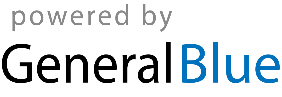 May 3	Constitution DayMay 4	Greenery DayMay 5	Children’s DayMay 6	Children’s Day (substitute day)Jul 15	Marine DayAug 11	Mountain DayAug 12	Mountain Day (substitute day)Sep 16	Respect-for-the-Aged DaySep 23	Autumnal Equinox DayOct 14	Sports DayNov 3	Culture DayNov 4	Culture Day (substitute day)Nov 15	Seven-Five-Three FestivalNov 23	Labor Thanksgiving DayDec 25	Christmas DayDec 31	New Year’s Eve